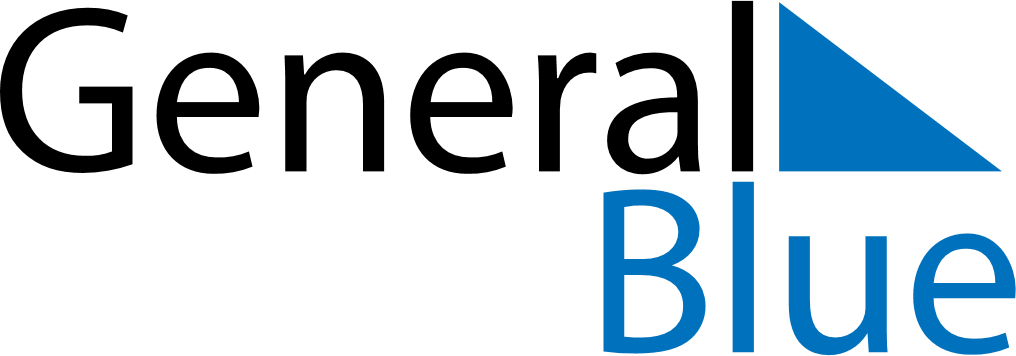 October 2017October 2017October 2017October 2017October 2017SundayMondayTuesdayWednesdayThursdayFridaySaturday12345678910111213141516171819202122232425262728293031